Հավելված N 4ՀՀ հաշվեքննիչ պալատի 2020 թվականի մարտի 26-ի թիվ 93-Լ որոշման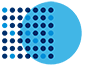 ՀՀ ՀԱՇՎԵՔՆՆԻՉ ՊԱԼԱՏՈՒՂԵՑՈՒՅՑՊԵՏԱԿԱՆ ԲՅՈՒՋԵԻ ԵՐԵՔ, ՎԵՑ, ԻՆՆ ԱՄԻՍՆԵՐԻ ԵՎ ՏԱՐԵԿԱՆ ԿԱՏԱՐՄԱՆ ՀԱՇՎԵՔՆՆՈՒԹՅԱՆ2020թ.I. ԸՆԴՀԱՆՈՒՐ ՄԱՍՍույն ուղեցույցի նպատակն է աջակցել հաշվեքննողներին ՀՀ պետական բյուջեի երեք, վեց, ինն ամսիների և տարեկան կատարման հաշվեքննությունների իրականացման ընթացքում:Պետական բյուջեի կատարման հաշվեքննության անհրաժեշտությունը բխում է ՀՀ Սահմանադրության 198-րդ հոդվածի 3-րդ մասի 2-րդ կետի, ինչպես նաև Հաշվեքննիչ պալատի մասին ՀՀ օրենքի (այսուհետ՝ Օրենք) 25-րդ և 27-րդ հոդվածների պահանջներից։Պետական բյուջեի կատարման հաշվեքննության արդյունքներն ամփոփվում են պետական բյուջեի կատարման վերաբերյալ եզրակացությամբ, որը կազմվում է հաշվետու տարվա պետական բյուջեի ֆինանսական և համապատասխանության հաշվեքննության միջոցով` օգտագործելով նույն տարվա պետական բյուջեի երեք, վեց և ինն ամիսների կատարման նկատմամբ ֆինանսական և համապատասխանության հաշվեքննությունների ընթացիկ եզրակացությունները:Հաշվեքննիչ պալատը (այսուհետ՝ ՀՊ) պետական բյուջեի կատարման վերաբերյալ եզրակացությունն Ազգային ժողով է ներկայացնում կառավարության կողմից պետական բյուջեի կատարման վերաբերյալ հաշվետվությունն Ազգային ժողով ներկայացնելուց հետո՝ մեկ ամսվա ընթացքում։ՀՊ-ն իր գործունեության ծրագրի առաջին մասում ներկայացնում է պետական բյուջեի երեք, վեց, ինն ամիսների և տարեկան կատարման հաշվեքննությունները։Պետական բյուջեի կատարման հաշվեքննությունը հանդիսանում է ՀՊ-ի համար պարտադիր առաջադրանք և ենթակա է պլանավորման և կատարման յուրաքանչյուր տարի։ Պետական բյուջեի կատարման հաշվեքննությունը ՀՊ-ի գործունեության ծրագրում ներառելու համար անհրաժեշտ է սահմանել հաշվեքննության օբյեկտ և առարկա։Պետական բյուջեի կատարման հաշվեքննության առարկան պետական բյուջեի մուտքերի ձևավորման և ելքերի իրականացման կանոնակարգված գործունեությունն է (հիմք՝ «Բյուջետային համակարգի մասին» ՀՀ օրենքի 15-րդ հոդված)։Պետական բյուջեի կատարման հաշվեքննության օբյեկտները ՀՀ պետական այն մարմիններն են, որոնք հանդիսանում եմ բյուջետային ծրագրերի կատարողներ և եկամուտների հավաքագրման համար պատասխանատու մարմիններ (նպատակահարմար չէ, որպես հաշվեքննության օբյեկտ, սահմանել բյուջետային ծրագրի պատասխանատու գերատեսչությանը, քանի որ սկզբնական հաշվառման փաստաթղթերը գտնվում են բյուջետային ծրագրի կատարողների մոտ)։ՊԼԱՆԱՎՈՐՈՒՄ Հաշվետու տարվա պետական բյուջեի կատարողականի հաշվեքննության պլանավորման գործընթացը սկսվում է նախորդ տարվա ՀՊ գործունեության ծրագրի նախագծի հետ համընթաց:Պլանավորման փուլում, որպես կիրառելի հիմք օգտագործվում է հաշվետու տարվա պետական բյուջեի մասին ՀՀ օրենքով կամ վերջինիս նախագծով հաստատված ցուցանիշները:12) Որպես բյուջետային ծրագրերի կատարողներ և եկամուտների հավաքագրման համար պատասխանատու մարմիններ, հաշվեքննության օբյեկտները պետք է դասակարգել՝ ըստ ռիսկայնության: 13) Ծախսերի նկատմամբ հաշվեքննություն իրականացնելիս, որպես ռիսկի չափանիշ, ընտրվում է պետական մարմնին պետական բյուջեից հատկացվող գումարները (ծախսերը)։ Այդ նպատակով սահմանվում է ռիսկայնության երեք շեմ՝ մինչև 5 մլրդ դրամի չափով հատկացումներ (ցածր ռիսկ ունեցող), 5-ից մինչև 10 մլրդ դրամի չափով հատկացումներ (միջին ռիսկ ունեցող) և 10 մլրդ դրամից ավելի հատկացումներ (բարձր ռիսկ ունեցող)։14) Եկամուտների նկատմամբ հաշվեքննություն իրականացնելիս, որպես ռիսկի չափանիշ, ընտրվում է պետական մարմնի կողմից պետական բյուջե մուտքագրած միջոցները (եկամուտները)։ Այդ նպատակով սահմանվում է ռիսկայնության երկու շեմ՝ գումարային ամենամեծ տեսակարար կշիռ ունեցող պետական մարմինը՝ Պետական եկամուտների կոմիտեն (բարձր ռիսկ ունեցող) և եկամուտների հավաքագրման համար պատասխանատու այլ պետական մարմիններ (ցածր ռիսկ ունեցող): 15) Սահմանվում է պետական բյուջեի կատարման հաշվեքննության հնգամյա շրջափուլ, որում հինգ տարվա ընթացքում որևէ պետական մարմին, որպես հաշվեքննության օբյեկտ, չի մնում հաշվեքննությունից դուրս։ Այսինքն՝ այն մարմինները, որոնք ունեն բարձր ռիսկ, յուրաքանչյուր տարի ներառվում են գործունեության ծրագրում, այն մարմինները, որոնք ունեն միջին ռիսկ, ներառվում են գործունեության ծրագրում հինգ տարվա ընթացքում առնվազն երկու անգամ, իսկ այն մարմինները, որոնք ունեն ցածր ռիսկ, ներառվում են գործունեության ծրագրում հինգ տարվա ընթացքում առնվազն մեկ անգամ։16) Պետական բյուջեի երեք, վեց և ինն ամիսների կատարման հաշվեքննությունները վերաբերում են միայն ընթացիկ տարվան, այսինքն՝  հաշվետու տարվա ընթացքում նշված հաշվեքննությունները մեկնարկվում են նույն տարվա յուրաքանչյուր եռամսյակի ավարտից հետո կամ այդ նույն եռամսյակի պետական բյուջեի կատարման հաշվետվությունը հաստատվելուց հետո։ Փաստորեն, հաշվետու տարում հաշվեքննվում են նույն տարվա բոլոր եռամսյակներին վերաբերող հաշվեքննության օբյեկտի կողմից իրականացված գործարքները, բացառությամբ չորրորդ եռամսյակին, քանի որ այն հաշվեքննվում է հաջորդ տարվա առաջին չորս ամիսների ընթացքում։17) ՀՊ-ի կողմից հաշվետու տարվա ընթացքում ծախսերի հաշվեքննության առաջադրանքները պետք է պլանավորվեն և իրականացվեն հետևյալ կերպ՝Գործունեության ծրագրում հաշվեքննության օբյեկտները և առարկաները սահմանելուց հետո յուրաքանչյուր հաշվեքննության համար մշակվում և հաստատվում են հաշվեքննության առաջադրանքներ երեք, վեց, իննը և տարեկան հաշվեքննությունների տեսքով։ Ստացվում է, որ յուրաքանչյուր հաշվեքննության օբյեկտի մասով պետք է լինի չորս հաշվեքննության առաջադրանք՝ առաջին, երկրորդ, երրորդ և չորրորդ եռամսյակների համար։III. ԱՌԱՋԱԴՐԱՆՔԻ ԿԱԶՄՈՒՄ19) Հաշվեքննության առաջադրանքում հաշվեքննության համար պաստախանատու ստորաբաժանումը սահմանվում է ՀՊ-ի կողմից՝ նկատի ունենալով տվյալ ստորաբաժանման համար տվյալ տարվա ընթացքում ծանրաբեռնվածությունը և նախատեսված աշխատանքային այլ առաջադրանքները, Օրենքով սահմանված ռոտացիոն սահմանափակումները, ինչպես նաև յուրաքանչյուր ստորաբաժանման մասով հավաքական աշխատանքային և մասնագիտական հմտությունները։20) Հաշվեքննության առաջադրանքում հաշվեքննությունն ընդգրկող ժամանակաշրջանը սահմանվում է տվյալ տարվա համապատասխան եռամսյակը: Օրինակ՝ 2020 թվականի առաջին եռամսյակի հաշվեքննությունն ընդգրկելու է 2020 թվականի հունվարի 1-ից մինչև 2020 թվականի մարտի 31-ն ընկած ժամանակաշրջանը։21) Հաշվեքննության առաջադրանքում հաշվեքննության կատարման ժամկետը սահմանվում է համապատասխան եռամսյակի ավարտից հետո ընկած ժամանակահատվածը՝ նկատի ունենանալով, որ եռամսյակին հաշվեքննության արդյունքները պետք է ներկայացվեն ԱԺ տվյալ եռամսյակի ավարտից հետո չորս ամսվա ընթացքում։ 22) Եռամսյակային հաշվեքննության արդյունքները ամփոփող ընթացիկ եզրակացության նախագիծը ՀՊ-ի հաշվեքննություն իրականացնող կառուցվածքային ստորաբաժանման ղեկավարը, հաշվեքննության ավարտից հետո, ներկայացնում է տվյալ կառուցվածքային ստորաբաժանման գործունեությունը համակարգող ՀՊ-ի անդամին՝ վավերացման: Ընդ որում, հաշվեքննության մեկնարկի օրը սահմանելիս անհրաժեշտ է հաշվի առնել, որ հաշվեքննողը պարտավոր է  հաշվեքննությունը սկսելուց առնվազն երեք աշխատանքային օր առաջ հաշվեքննության օբյեկտի ղեկավարին կամ նրան փոխարինող անձին ներկայացնել հաշվեքննության առաջադրանքը (այսինքն, եթե հաշվեքննության առաջադրանքը հաստատվել է 2020 թվականի հունվարի 10-ին, ապա հաշվեքննության առաջին օրը կարող է լինել առվազն նույն ամսվա 14-ին)23) Հաշվեքննության առաջադրանքում որպես հաշվեքննության ընթացակարգեր կարելի է սահմանել Օրենքով նախատեսված բոլոր ընթացակարգերը, չանտեսելով, որ զննման և դիտարկման համար Օրենքով նախատեսված են ժամկետային սահմանափակումներ, հետևաբար հաշվեքննության առաջադրանքը հաստատելիս վերոնշյալ երկու ընթացակարգերի մասով շտապողականության դրսևորումը խրախուսելի չէ։ Հաշվեքննության առաջադրանքում որպես հաշվեքննության տեսակ սահմանվում է միայն ֆինանսական և համապատասխանության տեսակները (բխում է Օրենքի պահանջներից)։IV. ԱՌԱՋԱԴՐԱՆՔԻ ՊԼԱՆԱՎՈՐՈՒՄ ԵՎ ԻՐԱԿԱՆԱՑՈՒՄԳործունեության ծրագրի 1-ին մասով հաստատված ՀՀ պետական բյուջեի տարեկան կատարման հաշվեքննության իրականացման համար պետք է կատարել առաջադրանքի պլանավորում, որի ընթացքում սահմանվում են էականության ընդհանուր (ԷԸՇ) և հատուկ (ԷՀՇ) շեմերը, որպեսզի հատկորոշվեն նշանակալի հաշիվները, ինչպես նաև խեղաթյուրումների նվազագույն շեմը (ԽՆՇ):Էականության ընդհանուր շեմը, որը կարող է լինել 0.5-5%, հաշվարկվում է՝ կիրառելի հիմք ընդունելով պետական բյուջեի մասին օրենքով հաստատված տարեկան ցուցանիշը: ԷԸՇ-ի տոկոսի մեծությունը որոշում է տվյալ հաշվեքննությունը իրականացնող ստաբաժանումը  համակարգող ՀՊ անդամը:Էականության հատուկ շեմը, որը չի կարող գերազանցել 75%-ը, հաշվարկվում է էականության ընդհանուր շեմին բազմապատկելով: ԷՀՇ-ի տոկոսի մեծությունը որոշվում է հաշվեքննություն իրականացնող խումբը:Խեղաթյուրումների նվազագույն շեմը, որը կարող է լինել 3-5%, հաշվարկվում է ԷԸՇ-ի մեծությանը բազմապատկելով: ԽՆՇ-ի տոկոսի մեծությունը որոշվում է հաշվեքննություն իրականացնող խումբը:26) Ի լրումն հաշվեքննության օբյեկտ սահմանելուն՝ յուրաքանչյուր տարվա պետական բյուջեի տարեկան կատարման հաշվեքննության շրջանակում, ծախսերի հաշվեքննության համար սահմանվում են պարտադիր հաշվեքննության ենթակա նշանակալի հաշիվներ։ Այդ նշանակալի հաշիվների ընտրությունը իրականացվում է հետևյալ ընթացակարգով. Քայլ 1. ՀՀ կառավարության համապատասխան որոշմամբ եռամսյակային համամասնություններով հաստատված հաշվետու տարվա պետական բյուջեի ծախսերի (գերատեսչական դասակարգմամբ, որտեղ արտացոլված են  գերատեսչությունը, ծրագիրը, միջոցառումը, հոդվածը) տարեկան ճշտված պլանի նկատմամբ հաշվարկվում է էականության երեք շեմերը (ԷԸՇ, ԷՀՇ և ԽՆՇ):Քայլ 2. Կատարվում է նշանակալի հաշիվների ընտրություն՝ ամենափոքր միավորի՝ հոդվածի հիման վրա, որը ներառված է համապատասխան միջոցառուման, ծրագրի և գերատեսչության մեջ: Ընտրանքում ներառվում են այն հոդվածները, որոնց տարեկան ճշտված պլանային ցուցանիշը մեծ է էականության հատուկ շեմից։ Այդ հոդվածները կկազմեն նշանակալի հաշիվներ։Քայլ 3. Մնացած չընտրված հոդվածները սահմանափակվում են այն գերատեսչությունների մասով, որոնք ներառված են ՀՊ տարեկան գործունեության ծրագրի առաջին մասում (ընտրված գերատեսչություններ)։Քայլ 4. ԽԱՀ-ի հիման վրա հաշվարկվում է յուրաքանչյուր ընտրված գերատեսչությունում հաշվեքննության ծածկույթը գումարային արտահայտությամբ։ Այն որոշվում է ամբողջ պետական բյուջեի ծախսերի մեջ յուրաքանչյուր ընտրված գերատեսչության ծախսերի տեսակարար կշռի հիման վրա:Քայլ 5. Ընտրված գերատեսչությունում հաշվեքննություն իրականացնող պատասխանատու ստորաբաժանմանը տրամադրվում են ԷՀՇ-ից բարձր նշանակալի հաշիվները (տես քայլ 3), եթե դրանք առկա են ընտրված գերատեսչությունում, ինչպես նաև տվյալ գերատեսչության համար կիրառելի հաշվեքննության ծածկույթը։Քայլ 6. Պատասխանատու ստորաբաժանումը հաշվեքննության շրջանակում իր հայեցողությամբ պետք է կատարի նշանակալի հաշիվների ընտրանքը՝ առնվազն ապահովելով հաշվեքննության ծածկույթի գումարային արտահայտությամբ սահմանված շեմը։ Յուրաքանչյուր տարվա պետական բյուջեի տարեկան կատարման հաշվեքննության շրջանակում, եկամուտների հաշվեքննության համար ընտրանքը կատարվում է գործառույթների մակարդակում: Ընտրված նշանակալի գործառույթների նկատմամբ կիրառվում են հսկողական թեստերի մոտեցում:Պետական բյուջեի յուրաքանչյուր եռամսյակի հաշվեքննության մեկնարկից առաջ, հաշվեքննության առաջադրանքում անհրաժեշտ է վերանայել նշանակալի հաշիվները՝ հիմք ընդունելով հաշվեքննության մեկնարկի օրվա դրությամբ տարեկան ճշտված ծրագրի ցուցանիշը: Նշանակալի հաշիվների վերանայման պատասխանատվությունը ստանձնում է հաշվեքննություն իրականացնող ստորաբաժանումը համակարգող ՀՊ անդամը: Պետական բյուջեի տարեկան կատարման հաշվեքննության մեկնարկը սկսվելու է հաշվետու տարվան հաջորդող տարվա հունվարից, սակայն այդ հավեքննության ընթացքում, քանի որ պետական մարմինների ֆինանսական հաշվետվությունները լիարժեք պատրաստ կլինեն միայն ապրիլ ամսվա նախավերջին չորեքշաբթի օրվանից հետո (ՀՀ ֆինանսների նախարարի 13.03.2019թ. 254-Ն հրաման, հավելված 1, 23-րդ մաս, 3-րդ կետ), հավեքննության արդյունքների ամփոփման փուլում անհրաժեշտ է վերանայել հաշվեքննության ժամանակ օգտագործված ցուցանիշները:Պետական բյուջեի յուրաքանչյուր եռամսյակի հաշվեքննության առաջադրանքը հաշվեքննողներն իրականացնում են Օրենքով սահմանված կարգով, և առաջնորդվում են ՀՊ-ի կողմից հաստատված «Ֆինանսական հաշվեքննության մեթոդաբանությամբ», «Համապատասխանության հաշվեքննության մեթոդաբանությամբ», «Հաշվեքննության փաստաթղթավորման ուղեցույցով», «ՀՀ ֆինանսների նախարարության Գանձապետական վճարահաշվարկային էլեկտրոնային (LSFINANCE) համակարգից հաշվեքննության նպատակով անհրաժեշտ տեղեկատվությունից օգտվելու ուղեցույցով» և «ՀՀ ֆինանսների նախարարության հաշվետվությունների (LSREP) համակարգից հաշվեքննության նպատակով անհրաժեշտ տեղեկատվությունից օգտվելու ուղեցույցով»: Բացի այդ,  հաշվեքննողները կարող են օգտագործել սեփական  այն հմտությունները, գիտելիքները և փորձը, որոնց կիրառումն արգելված չէ ՀՀ օրենսդրությամբ:Հաշվեքննողները հաշվեքննության օբյեկտի մասով պետական գնումներին վերաբերող հարցերին անդրադառնալիս կարող են օգտվել պետական գնումների վերաբերյալ հրապարակային ձեռնարկներից (տես աղյուսակ 1):V. ԸՆԹԱՑԻԿ ԵԶՐԱԿԱՑՈՒԹՅԱՆ ԿԱԶՄՈՒՄ Յուրաքանչյուր եռամսյակի ընթացիկ եզրակացությունը ԱԺ է ներկայացվում տվյալ եռամսյակի ավարտից հետո չորս ամսվա ընթացքում։Եռամսյակային հաշվեքննության մասով կազմվող ընթացիկ եզրակացությունն իր մեջ չի ներառում Օրենքի 27-րդ հոդվածի 2-րդ մասի 2-րդ կետի «ա» կամ «բ» կամ «գ» կամ «դ» ենթակետով նախատեսված կարծիքը, սակայն պարտադիր ներառում է հետևյալ տեղեկությունները․Արդյո՞ք ստացվել է բավարար տեղեկատվություն հաշվեքննության իրականացման համար, թե՝ ոչ։Արդյո՞ք հայտնաբերվել են էական խեղաթյուրումներ, թե՝ ոչ։Արդյո՞ք հայտնաբերված խեղաթյուրումները համատարած են, թե՝ ոչ։Արդյո՞ք հաշվեքննության առարկային վերաբերող հաշվետվությունները էականորեն խեղաթյուրված են, թե՝ ոչ։Հայտնաբերված խեղաթյուրումներ (ներառյալ խեղաթյուրումների ցանկ՝ հնարավոր ֆինանսական արտահայտություններով):Հայտնաբերված անհամապաստախանություններ (ներառյալ անհամապատասխանությունների ցանկ՝ հնարավոր ֆինանսական արտահայտություններով):Հաշվեքննության արդյունքների հիման վրա արված առաջարկություններ:VI. Պետական բյուջեի կատարման վերաբերյալ Եզրակացության կազմումՀաշվեքննիչ պալատի կանոնանդրության համաձայն՝ Պետական բյուջեի կատարման մասին եզրակացությունը կազմում է Մեթոդաբանության, վերլուծության և միջազգային կապերի վարչությունը:Եռամսյակային հաշվեքննությունների արդյունքների վերաբերյալ ընթացիկ եզրակացությունների հիման վրա ձևավորվում է պետական բյուջեի կատարման վերաբերյալ եզրակացությունը, որը ներկայացվում է ԱԺ Կառավարության կողմից պետական բյուջեի կատարման վերաբերյալ հաշվետվությունն ԱԺ ներկայացնելուց հետո՝ մեկ մասվա ընթացքում։Պետական բյուջեի կատարողականի վերաբերյալ ՀՊ եզրակացության (այսուհետ՝ Եզրակացություն) կազմման համար անհրաժեշտ է իրականացնել հաշվետու տարվա բոլոր եռամսյակային առաջադրանքների արդյունքների ամփոփում: Այն մեկնարկում է հաշվետու տարվան հաջորդող տարվա մայիսի 1-ից, քանի որ, համաձայն  «Բյուջետային համակարգի մասին» ՀՀ օրենքի 25-րդ հոդվածի 1-ին մասի՝ Կառավարությունը յուրաքանչյուր տարվա պետական բյուջեի կատարման մասին տարեկան հաշվետվությունն Ազգային ժողով է ներկայացնում մինչև հաջորդ տարվա մայիսի 1-ը:Պետական բյուջեի կատարման հաշվեքննության համար անհրաժեշտ է վերանայել էականության շեմերը և ընտրանքի ծավալը, քանի որ այդ դեպքում կիրառելի հիմք են հանդիսանալու փաստացի ցուցանիշները: 38) Պետական բյուջեի կատարման վերաբերյալ եզրակացությունը բաղկացած է հետևյալ մասերից.1) հայտնաբերված անհամապատասխանությունների, խեղաթյուրումների, ինչպես 	նաև առաջարկությունների վերաբերյալ տեղեկատվություն,2) պետական բյուջեի կատարման վերաբերյալ կարծիք, որն, ըստ անհրաժեշտության, ներառում է՝ա. դրական եզրահանգում, եթե ստացվել է բավարար տեղեկատվություն հաշվեքննությունն իրականացնելու համար, և էական խեղաթյուրումներ չեն հայտնաբերվել,բ. ոչ լիարժեք եզրահանգում, եթե հայտնաբերվել են էական խեղաթյուրումներ, դրանց 	հետևանքները համատարած չեն, և հաշվետվություններն էականորեն խեղաթյուրված 	են, կամ հայտնաբերվել են էական խեղաթյուրումներ, դրանց հետևանքները 	համատարած չեն, և անհնար է ստանալ բավարար տեղեկատվություն 	հաշվեքննություն իրականացնելու համար,գ. բացասական եզրահանգում, եթե հայտնաբերվել են էական խեղաթյուրումներ, դրանց հետևանքները համատարած են, և հաշվետվություններն էականորեն խեղաթյուրված են,դ. հրաժարում եզրահանգում ներկայացնելուց, եթե հայտնաբերվել են էական խեղաթյուրումներ, դրանց հետևանքները համատարած են, և անհնար է ստանալ բավարար տեղեկատվություն հաշվեքննություն իրականացնելու համար:Աղյուսակ 1ԲԱՐՁՐ ՌԻՍԿՅուրաքանչյուր տարիՄԻՋԻՆ ՌԻՍԿ5 տարին առնվազն 2 անգամ ՑԱԾՐ ՌԻՍԿ5 տարին առնվազն 1 անգամՄինչև 5 մլրդ5-ից 10 մլրդ10 մլրդ-ից ավելՀ/ՀՁեռնարկԲովանդակությունՀղում1.Էլեկտրոնային գնումների պլանավորման, պայմանագրերի կառավարման և գնումների հաշվետվողականության մոդուլների գործածման ձեռնարկԳնումների պլանավորման և պայմանագրերի կառավարման համակարգի գործածումԿարգավորումներՀամակարգի գործածողները և նրանց լիազորություններըԳնումների պլանի (ԳՊ) վարողԳնումների պլանի (ԳՊ) հաստատողԳնումների համակարգող (ԳՀ)ՄատակարարՊայմանագրերի կառավարման գործառույթների մասով պատասխանատու ստորաբաժանման (ՊՍ) ղեկավարՊայմանագրերի կառավարման գործառույթների մասով ՊՍ աշխատակիՊատվիրատուի ադմինիստրատոր (ՊԱ)ՖՆ ԳԳՀԲ նախնական հաստատողՀաշվետվություններhttp://www.gnumner.am/hy/page/ughecuycner_dzernarkner/2.Էլեկտրոնային աճուրդով գնումների կատարման ուղեցույցԷլեկտրոնային աճուրդով գնման ընթացակարգի քարտուղարի ուղեցույցԷլեկտրոնային աճուրդով գնման ընթացակարգի գնահատող հանձնաժողովի ուղեցույցԷլեկտրոնային աճուրդով գնման ընթացակարգին մասնակից ընկերությունների ուղեցույցhttp://www.gnumner.am/hy/page/ughecuycner_dzernarkner/3.Համաշխարհային բանկի ֆինանսավորմամբ ծրագրեր իրականացնող ԾԻԳ-երի, հիմնադրամների, ՓԲԸ-ների՝ էլեկտրոնային ձևով իրականացվող գնումների կատարման ուղեցույցՊատվիրատուի կողմից գնումների էլեկտրոնային համակարգի [ARMEPS] միջոցով բաց ազգային մրցույթի իրականացվող գնումների կատարման ուղեցույցՊատվիրատուի կողմից գնումների էլեկտրոնային համակարգի [ARMEPS] միջոցով գնանշման հարցում մրցույթի կատարման ուղեցույցՄասնակցի կողմից գնումների էլեկտրոնային համակարգի [ARMEPS] միջոցով բաց ազգային մրցույթով իրականացվող գնումների կատարման ուղեցույցՄասնակցի կողմից գնումների էլեկտրոնային համակարգի [ARMEPS] միջոցով գնանշման հարցում մրցույթի կատարման ուղեցույց http://www.gnumner.am/hy/page/ughecuycner_dzernarkner/4.ARMEPS էլեկտրոնային գնումների համակարգի օգտագործողի «Տնտեսական օպերատորի» ուղեցույցARMEPS համակարգի աշխատակարգն ու պայմաններըՀիմնական ֆունկցիոնալությունըՄատակարարի գրանցումըՏնտեսական օպերատորի կառավարումՈրոնման ֆունկցիոնալությունըԴիտել ՄՀ-ի աշխատանքային տարածքըԴիտել ՄՀ-ի փաստաթղթերըՄՀ-ի հանդեպ հետաքրքրվածության արտահայտությունըՕգտվողի ծանուցումներՊարզաբանումներՀայտի ստեղծումՀետադարձ կապԷլեկտրոնային աճուրդներՊայմանագրի շնորհումըԼրացուցիչ ֆունկցիոնալությունhttp://www.gnumner.am/hy/page/ughecuycner_dzernarkner/5.Էլեկտրոնային գնումների կատարման ուղեցույցՊատվիրատուի կողմից էլեկտրոնային գնումների ARMEPS համակարգի միջոցով բաց, բաց (հրատապ) եվ գնանշման հարցում ընթացակարգերի միջոցով  իրականացվող գնումների կատարման ուղեցույցՊատվիրատուի կողմից էլեկտրոնային գնումների ARMEPS համակարգի միջոցով մեկ անձից գնումների կատարման ուղեցույցՄասնակցի կողմից էլեկտրոնային գնումների ARMEPS համակարգի միջոցով բաց, բաց (հրատապ), գնանշման հարցում եվ մեկ անձից գնումների կատարման ուղեցույցhttp://www.gnumner.am/hy/page/ughecuycner_dzernarkner/